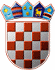          REPUBLIKA HRVATSKA
KRAPINSKO-ZAGORSKA ŽUPANIJAŽUPANKLASA: 320-01/24-01/28URBROJ: 2140-06/07-24-2Krapina, 12. veljače 2024. Na temelju članka 47., stavka 1. Pravilnika I. za provedbu mjera razvoja poljoprivredne proizvodnje Krapinsko-zagorske županije za razdoblje 2024.- 2027. godine (“Službeni glasnik Krapinsko-zagorske županije”, broj 3/24.) te članka 32. Statuta Krapinsko-zagorske županije („Službeni glasnik Krapinsko-zagorske županije“,  broj 13/01., 5/06., 14/09., 11/13., 26/13., 13/18., 5/20, 10/21 i 15/21-pročišćeni tekst) župan Krapinsko-zagorske županije raspisujeNATJEČAJ za potporu sudjelovanje u sustavu ekološke poljoprivredne proizvodnjena području Krapinsko-zagorske županije u 2024. godini Predmet Natječaja je: podnošenje Zahtjeva za potporu za sudjelovanje u sustavu ekološke poljoprivredne proizvodnje na području Krapinsko-zagorske županije temeljem Pravilnika I. za provedbu mjera razvoja  poljoprivredne proizvodnje Krapinsko-zagorske županije za razdoblje 2024. – 2027. godine (“Službeni glasnik Krapinsko-zagorske županije“, 3/24.), koji je usklađen s Uredbom Komisije (EU) br. 1408/2013 od 18. prosinca 2013. o primjeni članka 107. i 108. Ugovora o funkcioniranju Europske unije na potpore de minimis  u poljoprivrednom sektoru (SL L352, 24. prosinac 2013.) i Uredbom Komisije (EU) 2019/316 od 21. veljače 2019. o izmjeni Uredbe Komisije (EU) br. 1408/2013 od 18. prosinca 2013. o primjeni članka 107. i 108. Ugovora o funkcioniranju Europske unije na potpore de minimis u poljoprivrednom sektoru  (SL L 51I, 22. 2. 2019.) (u daljnjem tekstu: Uredba 1408/2013).Prihvatljivi korisnici su: poljoprivrednici upisani u Upisnik poljoprivrednika i/ili Upisnik obiteljskih  poljoprivrednih gospodarstava u Agenciji za plaćanja u poljoprivredi, ribarstvu i ruralnom razvoju Podružnice Krapinsko-zagorske županije sa sjedištem na području Krapinsko-zagorske županije.3. Uvjeti prihvatljivosti:(1) Korisnici su upisani u Upisnik subjekata u ekološkoj proizvodnji, a njihove proizvodne jedinice su pod stručnim nadzorom ovlaštenog kontrolnog tijela odnosno upisani u Upisnik poljoprivrednika i/ili Upisnik obiteljskih  poljoprivrednih gospodarstava u Agenciji za plaćanja u poljoprivredi, ribarstvu i ruralnom razvoju Podružnice Krapinsko-zagorske županije sa sjedištem na području Krapinsko-zagorske županije te vrše proizvodnju primarnih poljoprivrednih proizvoda.(2) Korisnik mora biti upisan u Upisnik poljoprivrednika i/ili Upisnik obiteljskih poljoprivrednih gospodarstava kao nositelj/odgovorna osoba.(3)  Ulaganja se moraju odnositi na primarnu proizvodnju poljoprivrednih proizvoda iz Priloga I. ovog Pravilnika.(4) Prihvatljive su aktivnosti koje su nastale nakon 01. siječnja tekuće godine. (5) Korisnik mora imati podmirene odnosno regulirane financijske obveze prema državnom proračunu  Republike Hrvatske.(6) Korisnik mora imati izvršene obveze temeljem Ugovora sklopljenih s Krapinsko-zagorskom županijom u okviru provođenja Pravilnika I. za provedbu mjera razvoja poljoprivredne proizvodnje Krapinsko-zagorske županije važećeg za prethodnu godinu i Pravilnika II. za provedbu mjera razvoja poljoprivredne proizvodnje Krapinsko-zagorske županije važećeg za prethodnu godinu.(7) Korisnik u posljednje tri fiskalne godine nije ostvario iznos potpore koji prelazi 20.000,00 eura  sukladno Uredbi 1408/2013. 3. Prihvatljive aktivnosti odnose se na troškove stručnog nadzora i sustava ocjenjivanja sukladnosti.Porez na dodanu vrijednost (PDV) nije prihvatljiv za financiranje kod korisnika koji je porezni obveznik upisan u registar obveznika PDV-a te ima pravo na odbitak PDV-a.5. Iznos i udio potpora: Visina potpore za troškove stručnog nadzora i sustava ocjenjivanja sukladnosti iznosi do 700,00 eura, a maksimalno do 75 % od ukupno prihvatljivih aktivnosti.6. Popis dokumentacije za podnošenje zahtjeva za potporu: Prilog I. Zahtjev za potporu ispunjen potpisan i ovjeren (ako je primjenjivo) od strane podnositeljaPreslika Rješenja o upisu u Upisnik poljoprivrednika i/ili Upisnik obiteljskih poljoprivrednih gospodarstava Preslika Rješenja o upisu u Upisnik subjekata u ekološkoj proizvodnji  Izvadak iz obrtnog registra (obrti), izvadak  iz registra nadležnog Trgovačkog suda (pravne osobe)Račun nadzornog tijela, s dokazom o plaćanjuPotvrda Porezne uprave iz koje je vidljivo da korisnik ima regulirane financijske obveze prema državnom proračunu ne starija od 30 dana na dan podnošenja Zahtjeva za potporu (U Potvrdi ne smije biti naveden dug)Dokaz o sustavu PDV-a korisnika, ne stariji od 30 dana od dana podnošenja Zahtjeva za potporuPreslika osobne iskaznice nositelja/odgovorne osobe Potvrda banke o IBAN računuPrilog IV. ispunjena, potpisana i ovjerena Izjava o korištenim de minimis potporamaDodatna dokumentacija (ukoliko je primjenjivo na poljoprivredno gospodarstvo)Potvrda o podacima evidentiranim u matičnoj evidenciji Hrvatskog zavoda za mirovinsko osiguranje ne starija od 30 dana (za poljoprivredna gospodarstva koja plaćaju obvezno     mirovinsko osiguranje poljoprivrednika),Važeća Potvrda o sukladnosti izdana od kontrolnog tijela (za proizvođače zaštićenih proizvoda). 7. Način i uvjeti podnošenja Zahtjeva za potporuZahtjevi za potporu podnose se na popunjenim službenim obrascima s utvrđenom obveznom dokumentacijom koja se prilaže uz Zahtjev za potporu. Obrasci s popisom obvezne dokumentacije u prilogu mogu se preuzeti u Upravnom odjelu za gospodarstvo, poljoprivredu, turizam, promet i komunalnu infrastrukturu ili na web stranici: http://www.kzz.hr (Natječaji i javni pozivi). Obrasci za prijavu na Natječaj ne smiju se ni na koji način mijenjati.Zahtjev za potporu s obveznom dokumentacijom treba biti dostavljen isključivo putem pošte i to preporučeno u zatvorenoj omotnici na čijoj poleđini treba obavezno ispisati ime i prezime i adresu pošiljatelja, te istu dostaviti na adresu:KRAPINSKO-ZAGORSKA ŽUPANIJA,Upravni odjel za gospodarstvo, poljoprivredu, turizam, promet i komunalnu infrastrukturu, Magistratska 1, 49 000 Krapinas naznakom zaNatječaj za potporu za sudjelovanje u sustavu ekološke poljoprivredne proizvodnjena području Krapinsko-zagorske županijeu 2024. godini                                                         -NE OTVARATI-Detaljne upute o postupku obrade Zahtjeva za potporu i donošenju Odluke nalaze se u Pravilniku.Rok za podnošenje Zahtjeva  je do 01. prosinca 2024. godine, odnosno do utroška osiguranih sredstava.ŽUPAN  Željko KolarDostaviti: Upravni odjel za gospodarstvo, poljoprivredu, turizam, promet i komunalnu infrastrukturu,Upravni odjel za poslove župana i Županijske skupštine, za zbirku isprava, Pismohrana, ovdje.